Golden Triangle Construction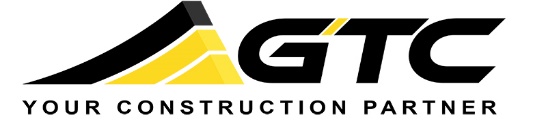 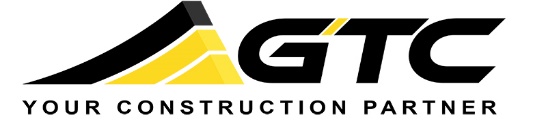 700 Weaver Park RoadLongmont, CO 80501303-772-4051 p303-776-6525 fwww.gtc1.netFOR IMMEDIATE RELEASE:GTC HITS TWO MILESTONES WITH FIRST RESPONDER PROJECTSConstruction firm completes 30 first responder projects in 10 years; starts 40th project in 15 yearsGTC is pleased to announce that it has recently completed its 30th project in the past 10 years for the First Responder community, and shortly thereafter broke ground on its 40th first responder project in the past 15 years. In May, the grand opening for a new fire station for the City of Aurora marked GTC’s 30th completed first responder project since 2008. Later this summer, the firm began work on its 40th first responder project with Arvada’s Delta Sector Community Police Station. GTC is also currently working on the new construction of South Metro Fire Station No. 32 in Centennial (project #39) and Adams County Fire Rescue Station No. 11 (project #41) in Denver.GTC has worked on new construction, additions, and renovations for all types of first responders. In addition to fire stations and police stations, GTC also recently completed a major project to expand JeffCom 911 Dispatch Services. The project was particularly tricky because the existing 911 services needed to run 24/7 in the space during construction, requiring meticulous electrical coordination. GTC also recently completed construction of Aims Community College’s new Public Safety Institute, which now trains EMT, Criminal Justice, and Fire Science personnel in a 50,000 sf state-of-the-art facility with seven acres of specially-developed site.Golden Triangle Construction (GTC) has been a commercial general contractor in the Colorado Front Range construction market since 1977. For more information, please call Dennis Richard at (303) 772-4051 or email drichard@gtc1.net. # # #